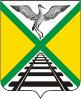 СОВЕТ МУНИЦИПАЛЬНОГО РАЙОНА«ЗАБАЙКАЛЬСКИЙ РАЙОН»РЕШЕНИЕп.г.т. Забайкальск                                 26 апреля   2013 года                                                                                     № 64 О внесении изменений и дополнений  в решение Совета муниципального района «Забайкальский район»  от 24.10.2012 года № 10 «Об утверждении численного и персонального состава постоянных комитетовСовета муниципального района «Забайкальский район»             Руководствуясь частью 5 статьи 25 Устава муниципального района           «Забайкальский район», в соответствии  со статьей 18 главы 5 Регламента Совета муниципального района «Забайкальский район», Совет муниципального района «Забайкальский район» решил:           1. Часть 1 после слов «персонально» изложить в новой редакции следующего содержания:               Мелентьев Василий Николаевич     депутат от избирательного округа № 1             Дондокова Наталья Васильевна      депутат от избирательного округа № 5             Диденко Елена Викторовна             депутат от избирательного округа №  8             Игнатьева Наталья Викторовна       депутат от избирательного округа № 12            2. Часть 2 изложить в новой редакции следующего содержания:Комитет по социальной политике, делам молодежи, культуре, правовым              вопросам.             Численность депутатов – 5              Персонально:              Гуменюк Евгений Николаевич       депутат от избирательного округа № 2                Кушеева Должидма Кимовна         депутат от избирательного округа № 4               Баторова Любовь Федоровна         депутат от избирательного округа № 6             Архипов Александр Анатольевич  депутат от избирательного округа № 11             Зайцева Мария Константиновна     депутат от избирательного округа № 15             3. Настоящее решение вступает в силу со дня его принятия и подлежит                  официальному опубликованию.            Председатель Совета муниципального района            «Забайкальский район»                                                                      В.И.Сигунова  